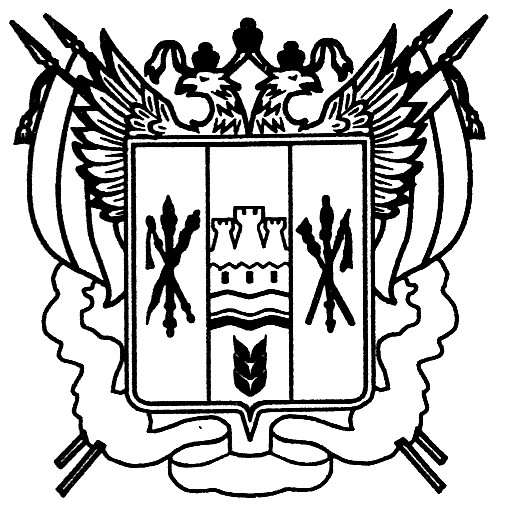 РОСТОВСКАЯ ОБЛАСТЬАДМИНИСТРАЦИЯ МИЛЮТИНСКОГО РАЙОНАПОСТАНОВЛЕНИЕ06.03.2018	№ 124ст. МилютинскаяОб утверждениитарифов на социальныеи дополнительныесоциальные услуги, предоставляемыемуниципальнымбюджетным учреждением«Центр социального обслуживаниягражданпожилого возраста и инвалидов» Милютинского районаСогласно Областному закону от 03.09.2014 №222-ЗС «О социальном обслуживании граждан в Ростовской области» и в целяхисполненияпостановления Администрации Милютинского района от 26.12.2014 № 974«Об утверждении Порядка утверждения тарифов на социальные услуги вмуниципальном бюджетном учреждении «Центр социального обслуживания граждан пожилого возрастаи инвалидов» Милютинского района на социальные услуги наосновании подушевыхнормативов финансирования социальных услуг» и постановления от 27.05.2016 № 346 «О внесении изменения в постановление АдминистрацииМилютинского района от 26.12.2014 № 974»ПОСТАНОВЛЯЮ:	1. Утвердить: 1.1.тарифы на социальные услуги, предоставляемые муниципальным бюджетным учреждением «Центр социального обслуживаниягражданпожилого возраста и инвалидов» Милютинского районав форме социального обслуживанияна дому согласноприложению№1;1.2.перечень и тарифы на дополнительные социальные услуги, предоставляемые муниципальным бюджетным учреждением «Центр социального обслуживания граждан пожилого возраста и инвалидов» Милютинского района на условияхполной оплаты в форме социального обслуживанияна домусогласно приложению №2;1.3.тарифы на социальные услуги, предоставляемые Муниципальным бюджетным учреждением«Центр социального обслуживаниягражданпожилого возраста и инвалидов» Милютинского районав стационарнойформе социального обслуживаниясогласно приложению №3;2. Считать утратившими силу:-постановление Администрации Милютинского района от 24.03.2016№228 «Об утверждении тарифов на социальные услуги, предоставляемые поставщиком социальных услуг Муниципальнымбюджетным учреждением«Центр социального обслуживаниягражданпожилого возраста и инвалидов» Милютинского района;-постановление Администрации Милютинского района от 30.03.2017 №204 «О внесении изменения в постановление Администрации Милютинскогорайона от 24.03.2016 №228 «Об утверждении тарифов на социальные услуги, предоставляемые поставщиком социальных услуг Муниципальным бюджетным учреждением«Центр социального обслуживаниягражданпожилого возраста и инвалидов» Милютинского района;3. Настоящее постановление вступает в силу с01 апреля 2018 годаи подлежитофициальному опубликованию.4.Контроль за исполнением постановления возложить на заместителя главы Администрации Милютинскогорайонапосоциальным вопросамЛетаева Ф.Г. Первый заместительглава АдминистрацииМилютинского района			О.Р. ПисаренкоПостановление вноситОСЗН Милютинского районаПриложение № 1к постановлениюАдминистрацииМилютинского районаот 06.03.2018№ 124ТАРИФЫ НА СОЦИАЛЬНЫЕ УСЛУГИ, ПРЕДОСТАВЛЯЕМЫЕ ПОЛУЧАТЕЛЯМ СОЦИАЛЬНЫХ УСЛУГ НА ДОМУ ПОСТАВЩИКОМ СОЦИАЛЬНЫХ УСЛУГМУНИЦИПАЛЬНЫМ БЮДЖЕТНЫМ УЧРЕЖДЕНИЕМ 
" ЦЕНТР СОЦИАЛЬНОГО ОБСЛУЖИВАНИЯ ГРАЖДАН ПОЖИЛОГО ВОЗРАСТА И ИНВАЛИДОВ" МИЛЮТИНСКОГО РАЙОНАЗаместитель главы АдминистрацииМилютинского районапо организационной и кадровой работе		Т.В. КоролеваПриложение № 2к  постановлениюАдминистрацииМилютинского районаот 06.03.2018№ 124Заместитель главы АдминистрацииМилютинского районапо организационной и кадровой работе		Т.В. КоролеваПриложение № 3к   постановлениюАдминистрацииМилютинского районаот 06.03.2018№ 124ТАРИФЫ НА СОЦИАЛЬНЫЕ УСЛУГИ, ПРЕДОСТАВЛЯЕМЫЕ ПОЛУЧАТЕЛЯМ СОЦИАЛЬНЫХ УСЛУГ В СОЦИАЛЬНО- РЕАБИЛИТАЦИОННОМ ОТДЕЛЕНИИУНИЦИПАЛЬНОГО БЮДЖЕТНОГО УЧРЕЖДЕНИЯ"ЦЕНТР СОЦИАЛЬНОГО ОБСЛУЖИВАНИЯ ГРАЖДАН ПОЖИЛОГО ВОЗРАСТА И ИНВАЛИДОВ"МИЛЮТИНСКОГО РАЙОНАЗаместитель главы АдминистрацииМилютинского районапо организационной и кадровой работе		Т.В. Королева№ п/п№ п/п№ п/пНаименованиесоциальнойуслугиЕд. измТариф1112341.Социально-бытовые1.1.Покупка за счёт средств получателя социальных услуг и доставка на дом продуктов питания, промышленных товаров первой необходимости, средств санитарии и гигиены, средств ухода и реабилитации, книг, газет журналов:1.1.1.Покупка за счёт средств получателя социальных услуг и доставка на дом продуктов питания до до 4,401.1.2.Покупка за счёт средств получателя социальных услуг и доставка на дом промышленных товаров первой необходимости до до 4,40 1.1.3.Покупка за счёт средств получателя социальных услуг и доставка на дом средств ухода и реабилитации1 услуга22,051.1.4.Покупка за счёт средств получателя социальных услуг и доставка на дом газет, журналов1 услуга4,401.2.Помощь в приготовлении пищи1 услуга13,241.3.Кормление1 услуга15,441.4.Оплата за счёт средств получателя социальных услуг коммунальных услуг, услуг связи, взноса на капитальный ремонт, уплачиваемого собственниками помещений в многоквартирном доме1 услуга13,141.5.Сдача за счёт средств получателя социальных услуг вещей в стирку, химчистку, ремонт, обратная их доставка 1 услуга25,531.6.Покупка за счёт средств получателя социальных услуг топлива( в жилых помещениях без центрального отопления и или водоснабжения), топка печей, обеспечение водой:1 услуга1.6.1.Покупка за счёт средств получателя социальных услугтоплива1 услуга22,051.6.2.Доставкатоплива в жилое помещение – одно ведро1 услуга4,401.6.3.Топка печи1 услуга17,651.6.4.Доставка воды в жилое помещение – одно ведро1 услуга4, 401.7.Организация помощи в проведении ремонта жилых помещений или поискисполнения заказа1 услуга8, 831.8.Обеспечение кратковременного присмотра за детьми1 час1 услуга22,051.9.Предоставление гигиенических услуг, лицам, не способным по состоянию здоровья самостоятельно выполнять их:1 услуга1.9.1. Умывание1 услуга8, 831.9.2.Проведение полного туалета лежачего больного1 услуга22,051.9.3.Мытье головы и причёсывание1 услуга22,051.9.4.обтирание1 услуга11,041.9.5.Бритьё1 услуга8, 831.9.6.Помощь в одевании (раздевании)1 услуга11,041.10.Отправка за счёт средств получателя социальных услуг почтовой корреспонденции1 услуга14,821.11.Уборка жилых помещений1 услуга -10м28, 832.Социально-медицинские2.1.Выполнение процедур связанных с сохранением здоровья получателей социальных услуг (измерение температуры тела, артериального давления, контроль за приемом лекарств и другие) 2.1.1 Систематический контроль за состоянием здоровья получателей социальных услуг: измерение температуры тела, артериального давления 1 услуга2,202.1.2Контроль за приемом лекарственных средствназначенных врачом, закапывание капель1 услуга2,202.1.3.Осуществление контрольных замеров (температуры, артериального давления) с занесением результатов в соответствующий документ.1 услуга2,202.1.4Содействие в проведении медико-социальной экспертизы1 услуга22,052.1.5Оказание первичной помощи, вызов скорой помощи1 услуга13,242.1.6Содействие в организации прохождения получателя социальных услуг диспансеризации, организация осмотра получателя социальных услуг врачами-специалистами1 услуга22,052.1.7Содействие в госпитализации получателей социальных услуг в медицинские организации и посещение клиента в этих учреждениях с целью доставки необходимых продуктов, промышленных товаров, оказание морально-психологической поддержки1 услуга22,052.1.8Содействие в направлении по заключению врачей на санаторно-курортное лечение (в том числе на льготных условиях)1 услуга22,052.1.9Содействие в получении зубопротезной и протезно-ортопедической помощи, а также в обеспечении техническими средствами ухода и реабилитации1 услуга22,0522.Проведение оздоровительных мероприятий2.2.1.Организация лечебных режимов (по назначению врача), в том числе проведение прививок согласно действующему национальному календарю профилактических прививок1 услуга11,042.2.2. Пешие прогулки на свежем воздухе в пределах населенного пункта;1 услуга4, 402.3.Систематическое наблюдение за получателями социальных услуг для выявления отклонений в состоянии их здоровья2.3.1.Содействие в обеспечении по заключению врачей лекарственными средствами и изделиями медицинского назначения1 услуга4, 402.3.2.Организация квалифицированного консультирования1 услуга13,242.4.Консультирование по социально- медицинским вопросам (гигиена питания и жилища, избавление от избыточного веса, вредных привычек и др.) 1 услуга17,663.Социально--психологические услуги3.1.Социально-психологическое консультирование ( в том числе по вопросам внутрисемейных отношений)1 услуга13,243.2.Психологическая помощь и поддержка жизненного тонуса получателей социальных услуг, в том числе беседы, общения, выслушивание, подбадривание, мотивация к активности 1 услуга4,403.3.Содействие в посещении клиентами занятий в группах взаимоподдержки и клубахобщения1 услуга4,4 04.Социально-педагогическиеуслуги4.1.Обучение родственников тяжелобольных получателей социальных услуг практическимнавыкам общего ухода за ними1 услуга22,054.2.Организация помощи родителям или законным представителям детей-инвалидов, воспитываемых дома, в обучении таких детей навыкам самообслуживания.1 услуга17,655.Социально-трудовые услуги5.1.Проведение мероприятий по использованию остаточных трудовых возможностей, используя МСЭ (ПМПК)- медико-социальной экспертизыпсихолого-медико -педагогическаяэкспертиза1 услуга6,615.2.Оказание помощи в трудоустройстве1 услуга22,055.3.Организация помощи в получении образования и (или) профессии инвалидами в соответствии с их способностями1 услуга22,056.Социально-правовые услуги6.1.Оказание помощи в оформлении и восстановлении утраченных документов получателей социальных услуг1 услуга11,046.2.Оказание помощи в получении юридических услуги и содействие в получении установленных законодательством льгот и преимуществ, социальных выплат1 услуга11,047.Услуги в целях повышения коммуникативного потенциала получателей социальных услуг имеющих ограничение жизнедеятельности7.1.Обучение инвалидов (детей-инвалидов) пользованию средствами ухода и техническими средствами реабилитации1 услуга22,057.2.Проведение социально-реабилитационных мероприятий в сфере социального обслуживания1 услуга22,057.3.Обучение навыкам самообслуживания, поведения в быту и общественных местах1 услуга22,05ПЕРЕЧЕНЬ ИТАРИФЫНАДОПОЛНИТЕЛЬНЫЕПЛАТНЫЕ СОЦИАЛЬНЫЕ УСЛУГИ, ПРЕДОСТАВЛЯЕМЫЕНА УСЛОВИЯХ ПОЛНОЙОПЛАТЫ ПОЛУЧАТЕЛЯМСОЦИАЛЬНЫХ УСЛУГНА ДОМУМУНИЦИПАЛЬНЫМ БЮДЖЕТНЫМ УЧРЕЖДЕНИЕМ"ЦЕНТР СОЦИАЛЬНОГО ОБСЛУЖИВАНИЯ ГРАЖДАН ПОЖИЛОГОВОЗРАСТА И ИНВАЛИДОВ"МИЛЮТИНСКОГО РАЙОНАПЕРЕЧЕНЬ ИТАРИФЫНАДОПОЛНИТЕЛЬНЫЕПЛАТНЫЕ СОЦИАЛЬНЫЕ УСЛУГИ, ПРЕДОСТАВЛЯЕМЫЕНА УСЛОВИЯХ ПОЛНОЙОПЛАТЫ ПОЛУЧАТЕЛЯМСОЦИАЛЬНЫХ УСЛУГНА ДОМУМУНИЦИПАЛЬНЫМ БЮДЖЕТНЫМ УЧРЕЖДЕНИЕМ"ЦЕНТР СОЦИАЛЬНОГО ОБСЛУЖИВАНИЯ ГРАЖДАН ПОЖИЛОГОВОЗРАСТА И ИНВАЛИДОВ"МИЛЮТИНСКОГО РАЙОНАПЕРЕЧЕНЬ ИТАРИФЫНАДОПОЛНИТЕЛЬНЫЕПЛАТНЫЕ СОЦИАЛЬНЫЕ УСЛУГИ, ПРЕДОСТАВЛЯЕМЫЕНА УСЛОВИЯХ ПОЛНОЙОПЛАТЫ ПОЛУЧАТЕЛЯМСОЦИАЛЬНЫХ УСЛУГНА ДОМУМУНИЦИПАЛЬНЫМ БЮДЖЕТНЫМ УЧРЕЖДЕНИЕМ"ЦЕНТР СОЦИАЛЬНОГО ОБСЛУЖИВАНИЯ ГРАЖДАН ПОЖИЛОГОВОЗРАСТА И ИНВАЛИДОВ"МИЛЮТИНСКОГО РАЙОНАПЕРЕЧЕНЬ ИТАРИФЫНАДОПОЛНИТЕЛЬНЫЕПЛАТНЫЕ СОЦИАЛЬНЫЕ УСЛУГИ, ПРЕДОСТАВЛЯЕМЫЕНА УСЛОВИЯХ ПОЛНОЙОПЛАТЫ ПОЛУЧАТЕЛЯМСОЦИАЛЬНЫХ УСЛУГНА ДОМУМУНИЦИПАЛЬНЫМ БЮДЖЕТНЫМ УЧРЕЖДЕНИЕМ"ЦЕНТР СОЦИАЛЬНОГО ОБСЛУЖИВАНИЯ ГРАЖДАН ПОЖИЛОГОВОЗРАСТА И ИНВАЛИДОВ"МИЛЮТИНСКОГО РАЙОНА№ п/пНаименование дополнительной услугиЕд. изм.Тарифы на оказание 1-йдополнительной услуги,
 рублей12341.Стирка бельямашинная2кг8,812.Стирка белья вручную1кг14,683.Утюжка белья1 кг2,944.Перенос угля в подсобное помещение1 ведро5,875.Мытье окон 1 окно8,816.Посадка картофеля5м28,817.Сбор картофеля5м28,818.Чисткадымоходов1 услуга29,379.Побелка стен 1 м25,8710.Побелкапотолков1 м28,8111.Обмазка окон 1 окно8,8112.Мытье потолков2 м28,8113.Уборка помещения сверх гарантированной нормы1 услуга -10м211,7514. Измельчение угля1 ведро5,8715. Смена постельного белья1 комплект2,9416. Высадка рассады20 корней11,7517.Покупка рассады20 корней-1 услуга5,8718.Сбор урожая фруктов1ведро5,8719.Сбор урожая  ягод1 кг5,8720.Помощь в консервировании овощей, фруктов10кг23,4921.Уборка подвального помещения5м 2 -1 услуга5,8722.Полив из шланга30 м25,8723.Полив из ведра3 ведра8,8124.Влажная чистка ковров, паласов, ковровых дорожек моющими средствами6 м220,5625.Мытье посуды втечении15 минут1 услуга2,9426.Поднять(опустить) из погреба (в погреб) овощи, домашнее консервирование7 кг5,8727.Содействие в доставке зерна, зерноотходов1 услуга29,3728.Вынос твердых и жидких бытовых отходов1 ведро2,9429.Сортировка картофеля, овощей2 ведра8,8130.Расчистка дорожек от снега( шириной 60 см)5 м28,8131.Прополка во дворе, за двором6м211,7532.Уборка двора6м28,8133.Уход за могилами усопших родственников1 услуга29,3734.Забой и ощипывание курицы1 услуга8,8135.Забой и ощипывание утки1 услуга11,7536.Забой и ощипывание гуся1 услуга20,5637.Разделывание тушек домашней птицы1 услуга5,8738.Стрижка ногтей на руках1 услуга5,8739.Вскапывание земли в ручную5 кв.м8,8140.Прополка овощных культур, картофеля5 кв.м8,8141.Сбор овощных культур1 ведро5,8742.Кормление домашней птицы1 услуга2,9443.Подметание пола в доме 10 м. 21 услуга2,9444.Банные  услуги1 услуга26,4345.Окраска полов 1м217,6246.Окраска  окон(150 х 110)1 окно20,5647.Стрижка ногтей на ногах1 услуга29,3748.Окраска  потолков1м223,4949.Посев семян на рассаду1м28,8150.Оклеивание обоев10м220,5651.Уборка подсобных помещений10м229,3752.Полив комнатных   растений1 услуга5,8753.Организация ритуальных услуг при отсутствии  у умерших клиентов родственников или их нежелании заняться погребением1 услуга23,4954Вынос судна1 услуга29,34№ п/п№ п/пНаименование услугНаименование услугНаименование услугЕдиница измеренияТариф на оказание 1-ой социальной услуги, рублей112223411Социально-бытовые услугиСоциально-бытовые услугиСоциально-бытовые услугиСоциально-бытовые услугиСоциально-бытовые услуги1.11.1Предоставление площади жилых помещений, согласно утвержденным нормативамПредоставление площади жилых помещений, согласно утвержденным нормативамПредоставление площади жилых помещений, согласно утвержденным нормативам1 услуга377,241.21.2предоставление в пользование мебелипредоставление в пользование мебелипредоставление в пользование мебели1 услуга377,241.31.3Обеспечение питанием в соответствии с утвержденными нормативамиОбеспечение питанием в соответствии с утвержденными нормативамиОбеспечение питанием в соответствии с утвержденными нормативами1 услуга377,241.41.4Обеспечение мягким инвентарем (одеждой,обувью, нательным бельем и постельными принадлежностями в соответствии с утвержденными нормативамиОбеспечение мягким инвентарем (одеждой,обувью, нательным бельем и постельными принадлежностями в соответствии с утвержденными нормативамиОбеспечение мягким инвентарем (одеждой,обувью, нательным бельем и постельными принадлежностями в соответствии с утвержденными нормативами1 услуга377,241.51.5уборка жилых помещенийуборка жилых помещенийуборка жилых помещений1 услуга301,791.61.6Организация досуга и отдыха, в том числе обеспечение книгами, журналами, газетами, настольными играмиОрганизация досуга и отдыха, в том числе обеспечение книгами, журналами, газетами, настольными играмиОрганизация досуга и отдыха, в том числе обеспечение книгами, журналами, газетами, настольными играми1.6.11.6.1Обеспечение за счет средств получателя социальных услуг книг, журналов, газет и др.Обеспечение за счет средств получателя социальных услуг книг, журналов, газет и др.Обеспечение за счет средств получателя социальных услуг книг, журналов, газет и др.1 услуга75,451.6.21.6.2Организация социально- культурных мероприятий ( културно-массовые мероприятия, праздники, кружковая работа)Организация социально- культурных мероприятий ( културно-массовые мероприятия, праздники, кружковая работа)Организация социально- культурных мероприятий ( културно-массовые мероприятия, праздники, кружковая работа)1 услуга188,371.71.7Стирка, глажка, ремонт нательного белья, одежды, постельных принадлежностейСтирка, глажка, ремонт нательного белья, одежды, постельных принадлежностейСтирка, глажка, ремонт нательного белья, одежды, постельных принадлежностей1.7.11.7.1Стирка бельяСтирка бельяСтирка белья1 услуга377,241.7.21.7.2глажка бельяглажка бельяглажка белья1 услуга377,241.7.31.7.3Ремонт нательного белья, постельного бельяРемонт нательного белья, постельного бельяРемонт нательного белья, постельного белья1 услуга377,241.7.41.7.4Ремонт одеждыРемонт одеждыРемонт одежды1 услуга377,241.81.8Помощь в выполнении санитарно-гигиенических процедурПомощь в выполнении санитарно-гигиенических процедурПомощь в выполнении санитарно-гигиенических процедур1 услуга377,241.91.9Предоставление гигиенических услуг лицам, не способным по состоянию здоровья самостоятельно выполнять ихПредоставление гигиенических услуг лицам, не способным по состоянию здоровья самостоятельно выполнять ихПредоставление гигиенических услуг лицам, не способным по состоянию здоровья самостоятельно выполнять их1.9.11.9.1Смена нательного бельяСмена нательного бельяСмена нательного белья1 услуга150,891.9.21.9.2Смена нательного белья(по мере загрязнения)Смена нательного белья(по мере загрязнения)Смена нательного белья(по мере загрязнения)1 услуга377,241.9.31.9.3Гигиенические ванныГигиенические ванныГигиенические ванны1 услуга377,241.9. 41.9. 4Предоставление  гигиенических  услуг (умывание)Предоставление  гигиенических  услуг (умывание)Предоставление  гигиенических  услуг (умывание)1 услуга150,891.9.51.9.5Предоставление гигиенических услуг (чистка зубов)Предоставление гигиенических услуг (чистка зубов)Предоставление гигиенических услуг (чистка зубов)1 услуга150,891.9.61.9.6предоставление гигиенических услуг (обтирание)предоставление гигиенических услуг (обтирание)предоставление гигиенических услуг (обтирание)1 услуга150,891.9.71.9.7обучение получателя социальных услуг основным приемом за собойобучение получателя социальных услуг основным приемом за собойобучение получателя социальных услуг основным приемом за собой1 услуга226,341.9.81.9.8уход за волосамиуход за волосамиуход за волосами1 услуга75,451.9.91.9.9вынос и обработка суднавынос и обработка суднавынос и обработка судна1 услуга377,241.9.101.9.10Смена  памперсовСмена  памперсовСмена  памперсов1 услуга377,241.9.111.9.11Смена постельного бельяСмена постельного бельяСмена постельного белья1 услуга228,601.9.121.9.12Смена постельного белья по мере загрязненияСмена постельного белья по мере загрязненияСмена постельного белья по мере загрязнения1 услуга377,241.9.131.9.13Стрижка ногтей Стрижка ногтей Стрижка ногтей 1 услуга264,061.9.141.9.14Стрижка волосСтрижка волосСтрижка волос1 услуга301,791.9.151.9.15Помощь в приеме пищи ( кормление)Помощь в приеме пищи ( кормление)Помощь в приеме пищи ( кормление)1 услуга301,791.9.161.9.16БритьеБритьеБритье1 услуга226,341.9.171.9.17Стрижка усов, бородыСтрижка усов, бороды1 услуга226,341.9.181.9.18уборка жилых помещенийуборка жилых помещений1 услуга377,241.101.10Предоставление транспорта для поездокПредоставление транспорта для поездок1 услуга377,241.111.11Обеспечение сохранности личных вещейОбеспечение сохранности личных вещей1 услуга377,241.121.12Предоставление возможности для соблюдения личной гигиеныПредоставление возможности для соблюдения личной гигиены1 услуга377,241.131.13Отправка за счет средств получателя социальных услуг почтовой корреспонденцииОтправка за счет средств получателя социальных услуг почтовой корреспонденции1 услуга75,452.2.Социально-медицинские услугиСоциально-медицинские услугиСоциально-медицинские услуги2.12.1Выполнение процедур, связанных с сохранением здоровья получателей социальных услуг ( измерение температуры тела, артериального давления, контроль за приемом лекарств и др)Выполнение процедур, связанных с сохранением здоровья получателей социальных услуг ( измерение температуры тела, артериального давления, контроль за приемом лекарств и др)2.1.12.1.1измерение температуры телаизмерение температуры тела1 услуга188,622.1.22.1.2артериального давленияартериального давления1 услуга301,792.1.32.1.3контроль за приемом лекарственных препаратовконтроль за приемом лекарственных препаратов1 услуга188,622.1.42.1.4Содействие в обеспечении по заключению врачей лекарственными средствами и изделиями медицинского назначенияСодействие в обеспечении по заключению врачей лекарственными средствами и изделиями медицинского назначения1 услуга377,242.1.52.1.5Проведение в соответствии с назначениемлечащего врача медицинских процедурПроведение в соответствии с назначениемлечащего врача медицинских процедур2.1.5.12.1.5.1наложение компрессовналожение компрессов1 услуга188,622.1.5.22.1.5.2подкожные и внутримышечные введения лекарственных препаратовподкожные и внутримышечные введения лекарственных препаратов1 услуга188,622.1.5.32.1.5.3обработка раневых поверхностейобработка раневых поверхностей1 услуга188,622.1.5.42.1.5.4перевязка ран и обработка пролежнейперевязка ран и обработка пролежней1 услуга188,622.1.5.52.1.5.5выполнение очистительных клизмвыполнение очистительных клизм1 услуга377,242.1.5.62.1.5.6Забор биологического материала для проведения лабораторных исследований, доставка в медицинскую организацию, получение результатаЗабор биологического материала для проведения лабораторных исследований, доставка в медицинскую организацию, получение результата1 услуга301,792.1.5.72.1.5.7Оказание помощи в пользовании катетерами и прочими медицинскими изделиямиОказание помощи в пользовании катетерами и прочими медицинскими изделиями1 услуга377,242.1.5.82.1.5.8оказание первичной медико- санитарной помощи, оказание первичной помощи, вызов скорой помощи ( при необходимости) оказание первичной медико- санитарной помощи, оказание первичной помощи, вызов скорой помощи ( при необходимости) 1 услуга377,242.22.2Проведение оздоровительных мероприятийПроведение оздоровительных мероприятийПроведение оздоровительных мероприятий2.2.12.2.1Оказание содействия в проведении оздоровительных мероприятий (занятий физкультурой, прогулок на свежем воздухе, дневного сна)Оказание содействия в проведении оздоровительных мероприятий (занятий физкультурой, прогулок на свежем воздухе, дневного сна)1 услуга377,242.2.22.2.2Проведение мероприятий, направленных на формирование здорового образа жизниПроведение мероприятий, направленных на формирование здорового образа жизни1 услуга377,242.32.3Содействие в проведение медико-социальной экспертизыСодействие в проведение медико-социальной экспертизы1 услуга301,792.42.4Систематическое наблюдение за получателями социальных услуг в целях выявления отклонений в состоянии их здоровьяСистематическое наблюдение за получателями социальных услуг в целях выявления отклонений в состоянии их здоровья2.4.12.4.1направление получателя социальных услуг к врачу( узким специалистам)направление получателя социальных услуг к врачу( узким специалистам)1 услуга188,622.52.5Организация прохождения диспансеризацииОрганизация прохождения диспансеризации1 услуга377,242.62.6Консультирование по социально-медицинским вопросам( поддержание и сохранение здоровья получателей социальных услуг, проведение оздоровительных мероприятий, выявление отклонений в состоянии их здоровья)Консультирование по социально-медицинским вопросам( поддержание и сохранение здоровья получателей социальных услуг, проведение оздоровительных мероприятий, выявление отклонений в состоянии их здоровья)1 услуга188,623.3.Социально-психологические услугиСоциально-психологические услугиСоциально-психологические услугиСоциально-психологические услуги3.13.1Социально-психологическое консультирование( в том числе по вопросам внутрисемейных отношений)1 услуга1 услуга226,343.23.2Психологическая помощь и поддержка1 услуга1 услуга226,343.33.3Оказание психологической (экстренной психологической) помощи 1 услуга1 услуга226,343.43.4Психологическая диагностика1 услуга1 услуга226,344.4.Социально-педагогические услугиСоциально-педагогические услугиСоциально-педагогические услуги4.14.1Обучение практическим навыкам общего ухода за тяжелобольными получателями социальных услуг, получателями социальных услуг, имеющими ограничения жизнедеятельности, в том числе за детьми-инвалидами1 услуга1 услуга377,244.24.2Социально-педагогическая коррекция, включая диагностику и консультирование1 услуга1 услуга188,625.5.Социально-трудовые услугСоциально-трудовые услугСоциально-трудовые услугСоциально-трудовые услуг5.15.1Проведение мероприятий по использованию трудовых возможностей и обучению доступным профессиональным навыкам1 услуга1 услуга226,345.25.2Оказание помощи в трудоустройстве1 услуга1 услуга377,245.35.3Организация помощи в получении образования, в том числе профессионального образования, инвалидами ( детьми-инвалидами) в соответствии с их способностями1 услуга1 услуга113,176.6.Социально-правовые услуги6.16.1Оказание помощи в оформлении и восстановлении утраченных документов получателей социальных услуг.1 услуга1 услуга377,246.26.2Оказание помощи в получении юридических услуг ( в том числе бесплатно)1 услуга1 услуга226,347.7.Услуги в целях повышения коммуникативного потенциала получателей социальных услуг, имеющих ограничения жизнедеятельности, в том числе детей-инвалидовУслуги в целях повышения коммуникативного потенциала получателей социальных услуг, имеющих ограничения жизнедеятельности, в том числе детей-инвалидовУслуги в целях повышения коммуникативного потенциала получателей социальных услуг, имеющих ограничения жизнедеятельности, в том числе детей-инвалидовУслуги в целях повышения коммуникативного потенциала получателей социальных услуг, имеющих ограничения жизнедеятельности, в том числе детей-инвалидов7.17.1Обучение инвалидов( детей-инвалидов) пользованию средствами ухода и техническими средствами реабилитации.1 услуга1 услуга377,247.27.2Проведение социально-реабилитационных мероприятий в сфере социального обслуживания1 услуга1 услуга377,247.37.3Обучение навыкам поведения в быту и общественных местах.1 услуга1 услуга377,247.47.4Оказание помощи в обучении навыкам компьютерной грамотности1 услуга1 услуга377,24